Supplemental Table 1. CANDLE Study timeline with assessment points and relevant primary variablesEnrollment3rd trimesterBirthAge 1Age 2Age 3Age 4-6Maternal ACES (Traumatic Life Events Questionnaire)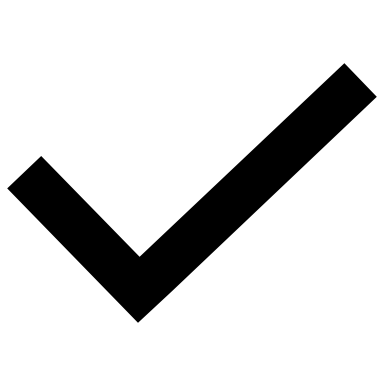 Maternal Anxiety (Brief Symptom Inventory)Parenting (NCAST Parent-Child Interaction Teaching Scale)Child Internalizing (Child Behavioral Checklist)